Kickball is the Sun:Tennis Ball		Large Bouncy Ball		Ping Pong BallBouncy Ball		Marble				Steel BallBB			Pin Head			Pin Stem (diameter of stem)	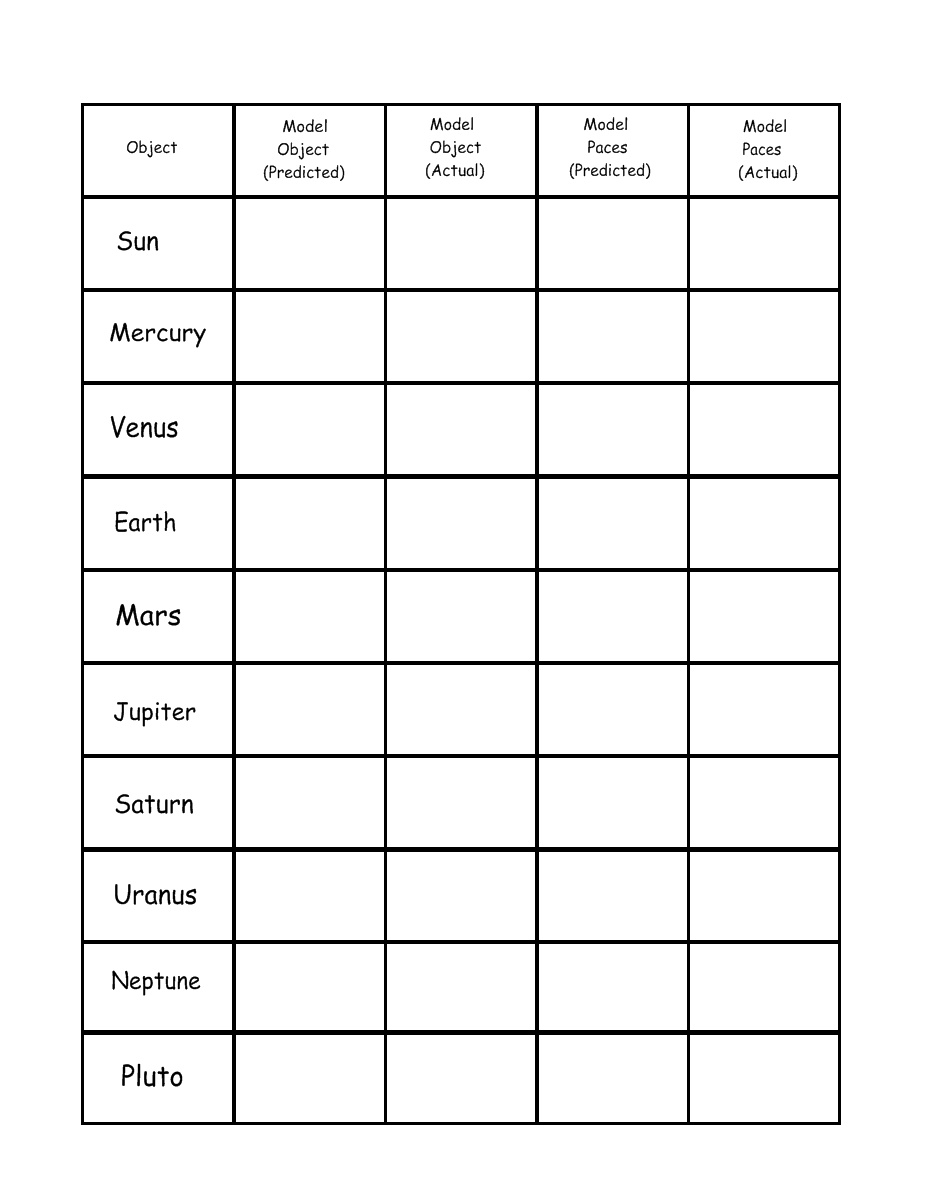 